مناجات - الها معبودا مسجودا - اين مشت خاك را از اهتزاز كلمه مباركه منع منما...حضرت بهاءاللهاصلی فارسی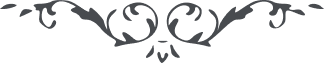 مناجات – من آثار حضرت بهاءالله – أدعيه حضرت محبوب، صفحه ۳۷۳﴿ الها معبودا مسجودا ﴾اين مشت خاك را از اهتزاز كلمه مباركه منع منما و از حرارت محبّت محروم مساز. درياهای عالم بر رحمت محيطه‌ات شاهد و گواه و آسمانها بر رفعت و عظمتت مقرّ و معترف . ای دريای كرم قطره ئی بشطرت توجّه نموده و ای آفتاب جود وجود جودت را طلب كرده هستيت مقدّس از دليل و برهان و استوائت بر عرش منزّه از ذكر و بيان . رجای افئده وقلوب و ارتفاع ايادی نفوس بر بخششت گواهيست صادق و شاهديست ناطق چه كه اگر كرم نبود دست ارتفاع را نمی آموخت تراب چه و ارتفاع چه. ای كريم نيّر رحمتت از افق هر شیء ظاهر و نجم عطايت از هر شطری ساطع. محتاجان بابت عطايت را ميطلبند و عشّاق رويت لقايت را . چون خلق از تو و اميد مكنونهء قلب از تو سزاوار آنكه امام وجوه اغيار محرمان كويت را بطراز جديدی مزيّن نمائی و باسم بديعی فائز فرمائی. توئی آنكه از اراده‌ات ارادات عالم ظاهر و از مشيّتت مشيّات امم نافذ رجا از قلوب طالبانت قطع نشده و نميشود . گواه اين مقام كلمه مباركه )لا تَقْنَطوا ). ای كريم عبادت در بحر نفس و هوی مشاهده ميشوند نجاتت را آمل و بخششهای قديمت را سائل . توئی قادر و توانا و معين و دانا.